Football Words/PhrasesFootball Terms: AudibleBackfieldBacksBlitzBlockingBump-and-runEligible receiverEncroachmentEnd zoneExtra pointFair catchField goalFumble HoldingIntentional groundingInterceptionLateralLine of scrimmageLinemenNeutral zoneNickel defenseOffsidePass protectionPlay-action passPocketPuntQuarterbackReceiversRushSackSafetyScramblingSnap Special teamsTackle TouchdownTurnover List of Football Teams (and city they are affiliated with)Arizona CardinalsAtlanta FalconsBaltimore RavensBuffalo BillsCarolina PanthersChicago BearsCincinnati BengalsCleveland BrownsDallas CowboysDenver BroncosDetroit LionsGreen Bay PackersHouston TexansIndianapolis ColtsJacksonville JaguarsKansas City ChiefsLos Angeles ChargersLos Angeles Rams Miami DolphinsMinnesota VikingsNew England PatriotsNew Orleans SaintsNew York GiantsNew York JetsOakland RaidersPhiladelphia EaglesPittsburgh SteelersSan Francisco 49ersSeattle SeahawksTampa Bay BuccaneersTennessee TitansWashington RedskinsFootball Fill in the Blank Arizona _____________ Atlanta _____________Baltimore _____________Buffalo _____________Carolina _____________Chicago _____________Cincinnati _____________Cleveland _____________Dallas _____________Denver _____________Detroit _____________Green Bay _____________Houston _____________Indianapolis _____________Jacksonville _____________Kansas City _____________Los Angeles _____________Los Angeles _____________Miami _____________Minnesota _____________New England _____________New Orleans _____________New York _____________New York _____________Oakland _____________Philadelphia _____________Pittsburgh _____________San Francisco _____________Seattle _____________Tampa Bay _____________Tennessee _____________Washington _____________What a great pass.Halftime show What's the score? Who won?Look at him runQuarterback and Running back Offense and DefenseThe kicker's warming upKick a field goalIt looks coldIt's playoff time Super BowlWhere's the Super Bowl?Game time Kick offLet's watch the game.The fans are wild. Fire the coach It's halftime4th quarter Ist and 10 4th down Go for 2Punt the ball Is he hurt?He's out for the season. Rookie yearSometimes I like the Broncos Fair weather fanNose bleed sectionFootball MVPs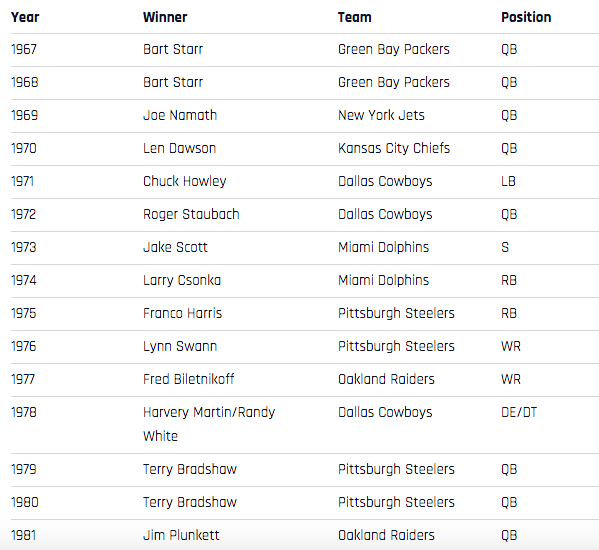 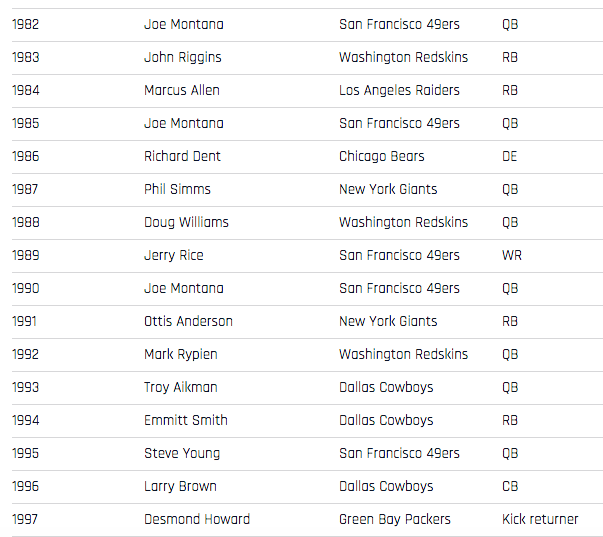 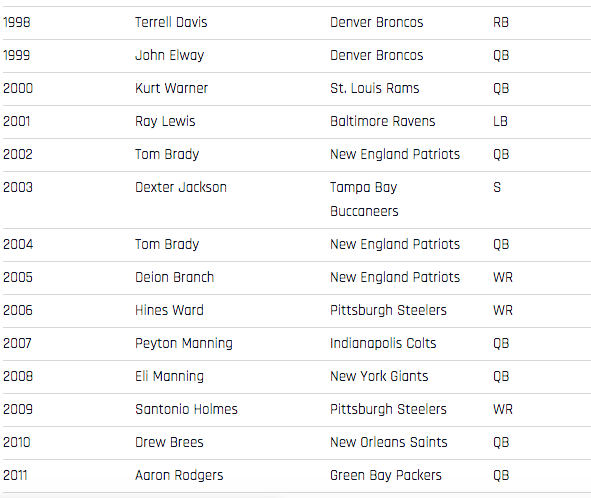 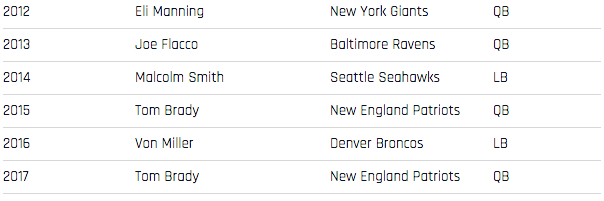 2018			Nick Foles			Philadelphia Eagles	        QBhttps://www.si.com/nfl/2018/02/02/complete-list-super-mvp-historyKansas City Chiefs Roster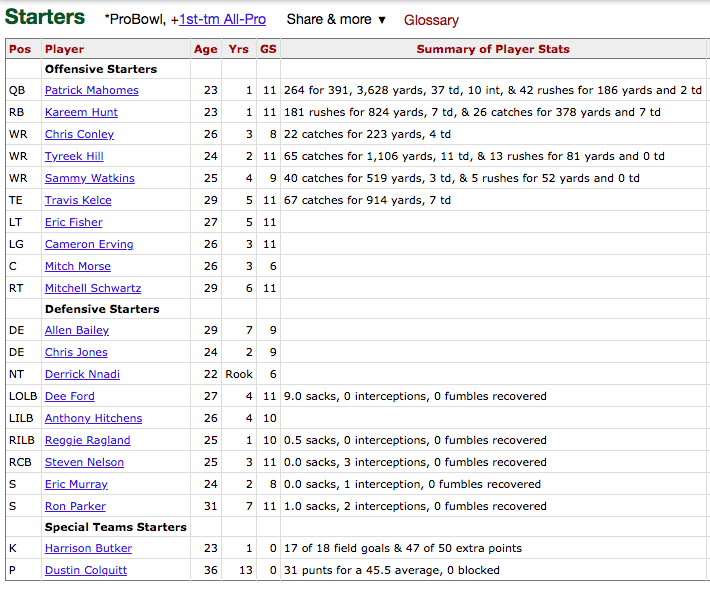 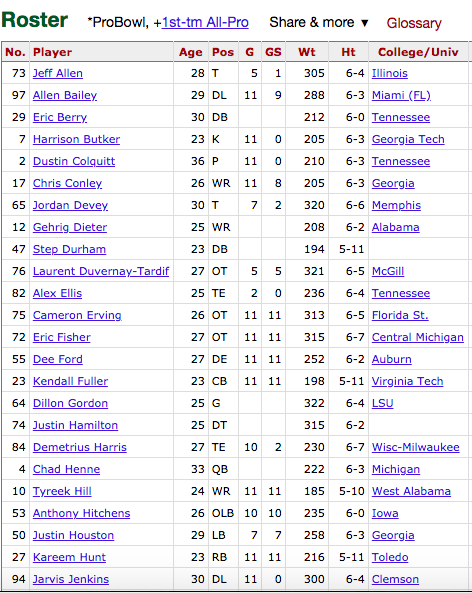 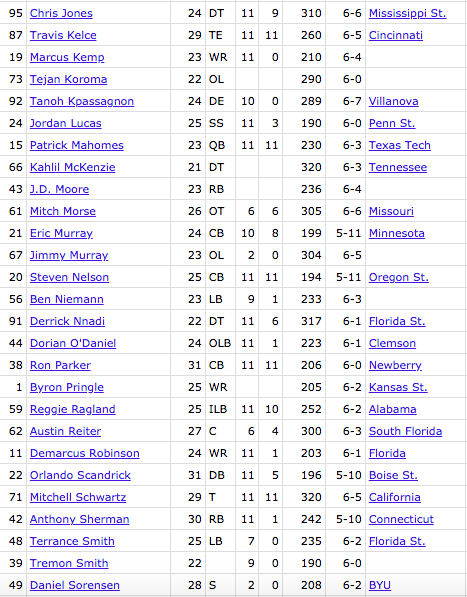 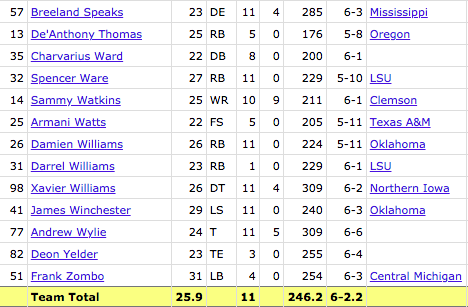 https://www.pro-football-reference.com/teams/kan/2018_roster.htmPosition AbbreviationsAbbreviation PositionQB QuarterbackRB Running BackFB FullbackWR Wide ReceiverTE Tight EndOL Offensive LinemanC CenterG GuardLG Left GuardRG Right GuardT TackleLT Left TackleRT Right TackleK KickerKR Kick ReturnerDL Defensive LinemanDE Defensive EndDT Defensive TackleNT Nose TackleLB LinebackerILB Inside LinebackerOLB Outside LinebackerMLB Middle LinebackerDB Defensive BackCB CornerbackFS Free SafetySS Strong SafetyS SafetyP PunterPR Punt Returnerhttps://sites.google.com/site/americanfootballcourse/defenseSteelers WordsChunkabilityAxiom11 personnelH-backEmptyFormationBackfieldRPO (run-pass option)Shallow crossZoneSource: https://www.behindthesteelcurtain.com/2019/6/6/18653714/an-offensive-glossary-for-pittsburgh-steelers-fans-to-prepare-for-the-2019-season-randy-fichtnerCommon Mike Tomlin PhrasesUndressing blitz packagesThoughtfully non-rhythmicDivision of laborUpward trajectoryLet practice be our guideSpin the dialTackling woes associated with positioningBumps and bruises associated with tackle footballSource: https://www.espn.com/blog/nflnation/post/_/id/216822/steelers-coach-mike-tomlins-play-to-win-dictionary-opens-every-weekSteelers TeamHead Coach: Mike TomlinAssistant Head Coach: John MitchellOffensive Coordinator: Randy FichtnerDefensive Coordinator: Keith ButlerGeneral Manager: Kevin ColbertOwner: The Rooney FamilyHeinz FieldQuarterbacks: J.T. BarrettBen RoethlisbergerDefensive lineman: Cameron HeywardRunning back: James ConnerWide receiver: JuJu Smith-SchusterDefensive backs: Minkah FitzpatrickJoe HadenOffensive lineman: David DeCastroLinebacker: Bud DupreeT.J. WattCornerback: Steven NelsonTight end: Vance McDonald“Mean” Joe Greene, defensive linemanJack Lambert, linebackerMel Blount, cornerbackFranco Harris, fullback/running backTerry Bradshaw, quarterbackJack Ham, linebackerRod Woodson, defensive backMike Webster, centerHines Ward, wide receiverTroy Polamalu, safetyErnie Stautner, defensive linemanJohn Stallworth, wide receiverJerome Bettis, aka “The Bus,” running backLynn Swann, wide receiverSource: https://bleacherreport.com/articles/808794-the-25-greatest-players-in-pittsburgh-steelers-history